  ANEXO 1
1.- DATOS GENERALES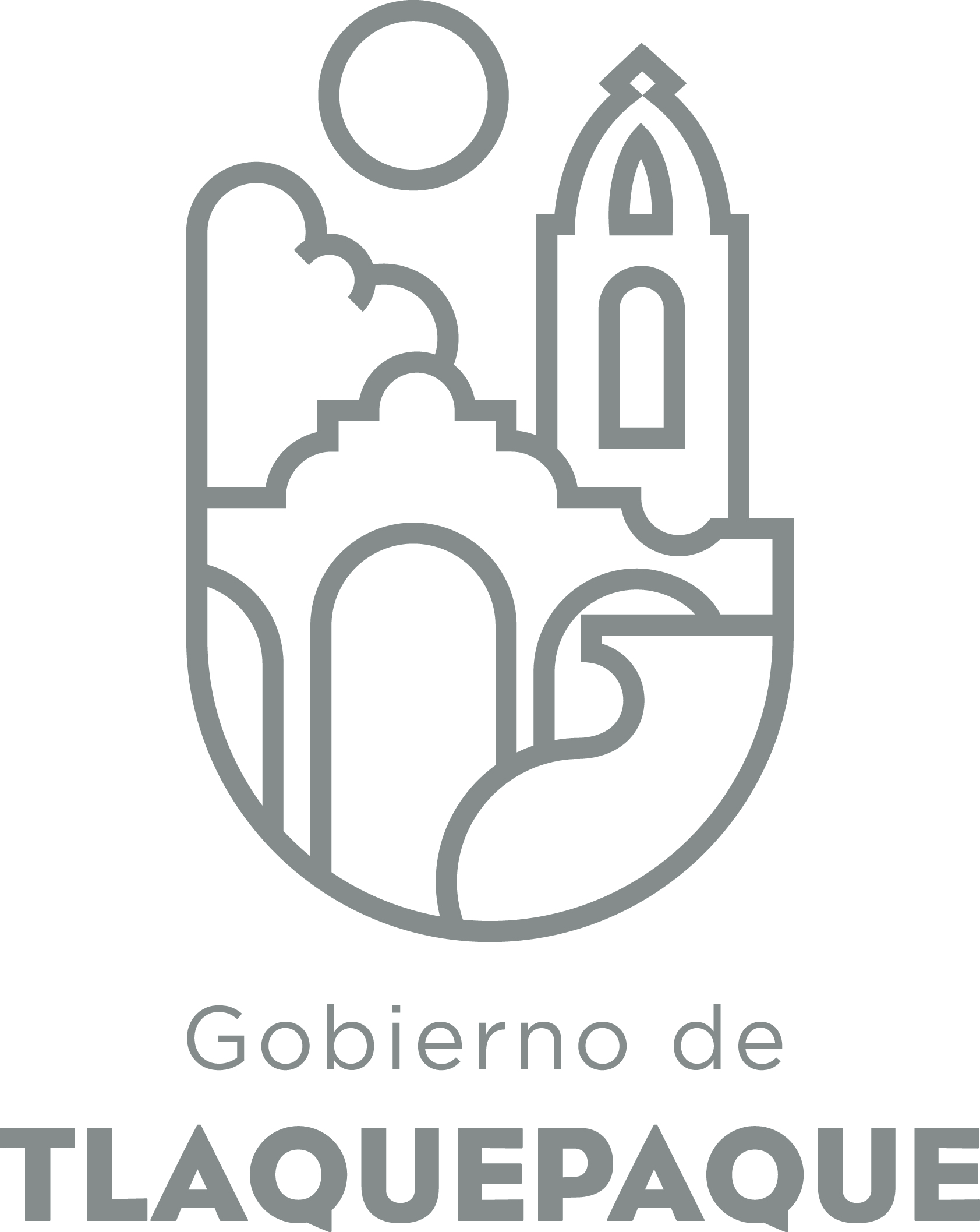 ANEXO 22.- OPERACIÓN DE LA PROPUESTARecursos empleados para la realización del Programa/Proyecto/Servicio/Campaña (PPSC)Elaborado por: DGPP / PP / PLV DIRECCIÓN GENERAL DE POLÍTICAS PÚBLICASCARATULA PARA LA ELABORACIÓN DE PROYECTOS.A)Nombre del programa/proyecto/servicio/campañaA)Nombre del programa/proyecto/servicio/campañaA)Nombre del programa/proyecto/servicio/campañaA)Nombre del programa/proyecto/servicio/campañaImplementación del sistema municipal anticorrupción.Implementación del sistema municipal anticorrupción.Implementación del sistema municipal anticorrupción.Implementación del sistema municipal anticorrupción.Implementación del sistema municipal anticorrupción.Implementación del sistema municipal anticorrupción.EjeEjeB) Dirección o Área ResponsableB) Dirección o Área ResponsableB) Dirección o Área ResponsableB) Dirección o Área ResponsableDirección de Desarrollo OrganizacionalDirección de Desarrollo OrganizacionalDirección de Desarrollo OrganizacionalDirección de Desarrollo OrganizacionalDirección de Desarrollo OrganizacionalDirección de Desarrollo OrganizacionalEstrategiaEstrategiaC)  Problemática que atiende la propuestaC)  Problemática que atiende la propuestaC)  Problemática que atiende la propuestaC)  Problemática que atiende la propuestaUna vez aprobado el sistema municipal anticorrupción y su reglamento, se tiene que aplicar el sistema municipal anticorrupción a partir de sus componentes, con el fin de prevenir, disuadir, detectar y corregir los posibles actos de corrupción y conflictos de intereses en el Municipio de San Pedro Tlaquepaque. Una vez aprobado el sistema municipal anticorrupción y su reglamento, se tiene que aplicar el sistema municipal anticorrupción a partir de sus componentes, con el fin de prevenir, disuadir, detectar y corregir los posibles actos de corrupción y conflictos de intereses en el Municipio de San Pedro Tlaquepaque. Una vez aprobado el sistema municipal anticorrupción y su reglamento, se tiene que aplicar el sistema municipal anticorrupción a partir de sus componentes, con el fin de prevenir, disuadir, detectar y corregir los posibles actos de corrupción y conflictos de intereses en el Municipio de San Pedro Tlaquepaque. Una vez aprobado el sistema municipal anticorrupción y su reglamento, se tiene que aplicar el sistema municipal anticorrupción a partir de sus componentes, con el fin de prevenir, disuadir, detectar y corregir los posibles actos de corrupción y conflictos de intereses en el Municipio de San Pedro Tlaquepaque. Una vez aprobado el sistema municipal anticorrupción y su reglamento, se tiene que aplicar el sistema municipal anticorrupción a partir de sus componentes, con el fin de prevenir, disuadir, detectar y corregir los posibles actos de corrupción y conflictos de intereses en el Municipio de San Pedro Tlaquepaque. Una vez aprobado el sistema municipal anticorrupción y su reglamento, se tiene que aplicar el sistema municipal anticorrupción a partir de sus componentes, con el fin de prevenir, disuadir, detectar y corregir los posibles actos de corrupción y conflictos de intereses en el Municipio de San Pedro Tlaquepaque. Línea de AcciónLínea de AcciónC)  Problemática que atiende la propuestaC)  Problemática que atiende la propuestaC)  Problemática que atiende la propuestaC)  Problemática que atiende la propuestaUna vez aprobado el sistema municipal anticorrupción y su reglamento, se tiene que aplicar el sistema municipal anticorrupción a partir de sus componentes, con el fin de prevenir, disuadir, detectar y corregir los posibles actos de corrupción y conflictos de intereses en el Municipio de San Pedro Tlaquepaque. Una vez aprobado el sistema municipal anticorrupción y su reglamento, se tiene que aplicar el sistema municipal anticorrupción a partir de sus componentes, con el fin de prevenir, disuadir, detectar y corregir los posibles actos de corrupción y conflictos de intereses en el Municipio de San Pedro Tlaquepaque. Una vez aprobado el sistema municipal anticorrupción y su reglamento, se tiene que aplicar el sistema municipal anticorrupción a partir de sus componentes, con el fin de prevenir, disuadir, detectar y corregir los posibles actos de corrupción y conflictos de intereses en el Municipio de San Pedro Tlaquepaque. Una vez aprobado el sistema municipal anticorrupción y su reglamento, se tiene que aplicar el sistema municipal anticorrupción a partir de sus componentes, con el fin de prevenir, disuadir, detectar y corregir los posibles actos de corrupción y conflictos de intereses en el Municipio de San Pedro Tlaquepaque. Una vez aprobado el sistema municipal anticorrupción y su reglamento, se tiene que aplicar el sistema municipal anticorrupción a partir de sus componentes, con el fin de prevenir, disuadir, detectar y corregir los posibles actos de corrupción y conflictos de intereses en el Municipio de San Pedro Tlaquepaque. Una vez aprobado el sistema municipal anticorrupción y su reglamento, se tiene que aplicar el sistema municipal anticorrupción a partir de sus componentes, con el fin de prevenir, disuadir, detectar y corregir los posibles actos de corrupción y conflictos de intereses en el Municipio de San Pedro Tlaquepaque. No. de PP EspecialNo. de PP EspecialD) Ubicación Geográfica / Cobertura  de ColoniasD) Ubicación Geográfica / Cobertura  de ColoniasD) Ubicación Geográfica / Cobertura  de ColoniasD) Ubicación Geográfica / Cobertura  de ColoniasVinc al PNDVinc al PNDE) Nombre del Enlace o ResponsableE) Nombre del Enlace o ResponsableE) Nombre del Enlace o ResponsableE) Nombre del Enlace o ResponsablePedro Saavedra MoyaPedro Saavedra MoyaPedro Saavedra MoyaPedro Saavedra MoyaPedro Saavedra MoyaPedro Saavedra MoyaVinc al PEDVinc al PEDF) Objetivo específicoF) Objetivo específicoF) Objetivo específicoF) Objetivo específicoEl Gobierno Municipal de San Pedro Tlaquepaque cuenta con un sistema municipal anticorrupción que previene, disuade, detecta y corrige los posibles actos de corrupción de los servidores públicos.El Gobierno Municipal de San Pedro Tlaquepaque cuenta con un sistema municipal anticorrupción que previene, disuade, detecta y corrige los posibles actos de corrupción de los servidores públicos.El Gobierno Municipal de San Pedro Tlaquepaque cuenta con un sistema municipal anticorrupción que previene, disuade, detecta y corrige los posibles actos de corrupción de los servidores públicos.El Gobierno Municipal de San Pedro Tlaquepaque cuenta con un sistema municipal anticorrupción que previene, disuade, detecta y corrige los posibles actos de corrupción de los servidores públicos.El Gobierno Municipal de San Pedro Tlaquepaque cuenta con un sistema municipal anticorrupción que previene, disuade, detecta y corrige los posibles actos de corrupción de los servidores públicos.El Gobierno Municipal de San Pedro Tlaquepaque cuenta con un sistema municipal anticorrupción que previene, disuade, detecta y corrige los posibles actos de corrupción de los servidores públicos.Vinc al PMetDVinc al PMetDG) Perfil de la población atendida o beneficiariosG) Perfil de la población atendida o beneficiariosG) Perfil de la población atendida o beneficiariosG) Perfil de la población atendida o beneficiariosTodas las dependencias y servidores públicos del Gobierno Municipal de San Pedro Tlaquepaque. Todas las dependencias y servidores públicos del Gobierno Municipal de San Pedro Tlaquepaque. Todas las dependencias y servidores públicos del Gobierno Municipal de San Pedro Tlaquepaque. Todas las dependencias y servidores públicos del Gobierno Municipal de San Pedro Tlaquepaque. Todas las dependencias y servidores públicos del Gobierno Municipal de San Pedro Tlaquepaque. Todas las dependencias y servidores públicos del Gobierno Municipal de San Pedro Tlaquepaque. Todas las dependencias y servidores públicos del Gobierno Municipal de San Pedro Tlaquepaque. Todas las dependencias y servidores públicos del Gobierno Municipal de San Pedro Tlaquepaque. Todas las dependencias y servidores públicos del Gobierno Municipal de San Pedro Tlaquepaque. Todas las dependencias y servidores públicos del Gobierno Municipal de San Pedro Tlaquepaque. H) Tipo de propuestaH) Tipo de propuestaH) Tipo de propuestaH) Tipo de propuestaH) Tipo de propuestaJ) No de BeneficiariosJ) No de BeneficiariosK) Fecha de InicioK) Fecha de InicioK) Fecha de InicioFecha de CierreFecha de CierreFecha de CierreFecha de CierreProgramaCampañaServicioProyectoProyectoHombresMujeresEnero  2018Enero  2018Enero  2018Junio  2018Junio  2018Junio  2018Junio  2018XXFedEdoMpioxxxxI) Monto total estimadoI) Monto total estimadoI) Monto total estimadoFuente de financiamientoFuente de financiamientoA) Principal producto esperado (base para el establecimiento de metas) 1.Implementar  el sistema municipal anticorrupción en la administración pública municipal.1.Implementar  el sistema municipal anticorrupción en la administración pública municipal.1.Implementar  el sistema municipal anticorrupción en la administración pública municipal.1.Implementar  el sistema municipal anticorrupción en la administración pública municipal.1.Implementar  el sistema municipal anticorrupción en la administración pública municipal.B)Actividades a realizar para la obtención del producto esperado1.1. A partir del sistema municipal anticorrupción y su reglamento:1.1.1. Acompañar en la conformación del Comité de Participación Social;1.1.2. Acompañar en la conformación del Comité Coordinador;1.1.3. De conformidad con el reglamento orgánico de la Secretaria Ejecutiva, conformar a la Secretaria Ejecutiva, Órgano de Control Interno, y Comisión Ejecutiva (acompañamiento);1.2. A partir de los procesos y procedimientos identificar las actividades donde se pudieran dar actos de corrupción y conflictos de intereses, definiendo los riesgos y mecanismos de control para disminuir y/o mitigar los riesgos de corrupción (realizar sesiones de trabajo con las dependencias).1.3. Formalizar la aplicación del programa municipal anticorrupción.1.4. Fomentar la aplicación de los procesos y procedimientos contenidos en el sistema municipal anticorrupción.1.5. Fomentar la aplicación del código de ética y conducta de los servidores públicos.1.1. A partir del sistema municipal anticorrupción y su reglamento:1.1.1. Acompañar en la conformación del Comité de Participación Social;1.1.2. Acompañar en la conformación del Comité Coordinador;1.1.3. De conformidad con el reglamento orgánico de la Secretaria Ejecutiva, conformar a la Secretaria Ejecutiva, Órgano de Control Interno, y Comisión Ejecutiva (acompañamiento);1.2. A partir de los procesos y procedimientos identificar las actividades donde se pudieran dar actos de corrupción y conflictos de intereses, definiendo los riesgos y mecanismos de control para disminuir y/o mitigar los riesgos de corrupción (realizar sesiones de trabajo con las dependencias).1.3. Formalizar la aplicación del programa municipal anticorrupción.1.4. Fomentar la aplicación de los procesos y procedimientos contenidos en el sistema municipal anticorrupción.1.5. Fomentar la aplicación del código de ética y conducta de los servidores públicos.1.1. A partir del sistema municipal anticorrupción y su reglamento:1.1.1. Acompañar en la conformación del Comité de Participación Social;1.1.2. Acompañar en la conformación del Comité Coordinador;1.1.3. De conformidad con el reglamento orgánico de la Secretaria Ejecutiva, conformar a la Secretaria Ejecutiva, Órgano de Control Interno, y Comisión Ejecutiva (acompañamiento);1.2. A partir de los procesos y procedimientos identificar las actividades donde se pudieran dar actos de corrupción y conflictos de intereses, definiendo los riesgos y mecanismos de control para disminuir y/o mitigar los riesgos de corrupción (realizar sesiones de trabajo con las dependencias).1.3. Formalizar la aplicación del programa municipal anticorrupción.1.4. Fomentar la aplicación de los procesos y procedimientos contenidos en el sistema municipal anticorrupción.1.5. Fomentar la aplicación del código de ética y conducta de los servidores públicos.1.1. A partir del sistema municipal anticorrupción y su reglamento:1.1.1. Acompañar en la conformación del Comité de Participación Social;1.1.2. Acompañar en la conformación del Comité Coordinador;1.1.3. De conformidad con el reglamento orgánico de la Secretaria Ejecutiva, conformar a la Secretaria Ejecutiva, Órgano de Control Interno, y Comisión Ejecutiva (acompañamiento);1.2. A partir de los procesos y procedimientos identificar las actividades donde se pudieran dar actos de corrupción y conflictos de intereses, definiendo los riesgos y mecanismos de control para disminuir y/o mitigar los riesgos de corrupción (realizar sesiones de trabajo con las dependencias).1.3. Formalizar la aplicación del programa municipal anticorrupción.1.4. Fomentar la aplicación de los procesos y procedimientos contenidos en el sistema municipal anticorrupción.1.5. Fomentar la aplicación del código de ética y conducta de los servidores públicos.1.1. A partir del sistema municipal anticorrupción y su reglamento:1.1.1. Acompañar en la conformación del Comité de Participación Social;1.1.2. Acompañar en la conformación del Comité Coordinador;1.1.3. De conformidad con el reglamento orgánico de la Secretaria Ejecutiva, conformar a la Secretaria Ejecutiva, Órgano de Control Interno, y Comisión Ejecutiva (acompañamiento);1.2. A partir de los procesos y procedimientos identificar las actividades donde se pudieran dar actos de corrupción y conflictos de intereses, definiendo los riesgos y mecanismos de control para disminuir y/o mitigar los riesgos de corrupción (realizar sesiones de trabajo con las dependencias).1.3. Formalizar la aplicación del programa municipal anticorrupción.1.4. Fomentar la aplicación de los procesos y procedimientos contenidos en el sistema municipal anticorrupción.1.5. Fomentar la aplicación del código de ética y conducta de los servidores públicos.Indicador de Resultados vinculado al PMD según Línea de Acción Indicador vinculado a los Objetivos de Desarrollo Sostenible AlcanceCorto PlazoMediano PlazoMediano PlazoMediano PlazoLargo PlazoAlcanceXC) Valor Inicial de la MetaValor final de la MetaValor final de la MetaNombre del indicadorFormula del indicadorFormula del indicadorInstalación de las instancias del sistema municipal anticorrupción a  partir de la aprobación y publicación del Ayuntamiento, en  año 2018 (40%)Formalizar la operación del sistema municipal anticorrupción en el año 2018 (60%)Formalizar la operación del sistema municipal anticorrupción en el año 2018 (60%)Porcentaje de implementación del sistema municipal anticorrupción  en el año 2018Porcentaje de implementación del sistema municipal anticorrupción  en el año 2018/ Porcentaje de implementación  programados  para el ejercicio fiscal 2018*100Porcentaje de implementación del sistema municipal anticorrupción  en el año 2018/ Porcentaje de implementación  programados  para el ejercicio fiscal 2018*100Clave de presupuesto determinada en Finanzas para la etiquetación de recursosClave de presupuesto determinada en Finanzas para la etiquetación de recursosClave de presupuesto determinada en Finanzas para la etiquetación de recursosRecursos HumanosNúmero Costo EstimadoRecursos MaterialesNúmero/LitrosCosto EstimadoTipo de financiamiento del recursoTipo de financiamiento del recursoRecursos Financieros MontoRecursos HumanosNúmero Costo EstimadoRecursos MaterialesNúmero/LitrosCosto EstimadoProveeduríaFondo RevolventeRecursos Financieros MontoPersonal que participa en éste PPSCVehículos empleados para éste PPSCMonto total del Recurso obtenido mediante el fondo REVOLVENTE que se destina a éste PPSCPersonal que participa en éste PPSCCombustible mensual que consumen los vehículos empleados para éste PPSCMonto total del Recurso obtenido mediante el fondo REVOLVENTE que se destina a éste PPSCPersonal que participa en éste PPSCComputadoras empleadas para éste PPSCMonto total del Recurso obtenido mediante el fondo REVOLVENTE que se destina a éste PPSCCronograma Anual  de ActividadesCronograma Anual  de ActividadesCronograma Anual  de ActividadesCronograma Anual  de ActividadesCronograma Anual  de ActividadesCronograma Anual  de ActividadesCronograma Anual  de ActividadesCronograma Anual  de ActividadesCronograma Anual  de ActividadesCronograma Anual  de ActividadesCronograma Anual  de ActividadesCronograma Anual  de ActividadesCronograma Anual  de ActividadesD) Actividades a realizar para la obtención del producto esperado 201720172017201820182018201820182018201820182018D) Actividades a realizar para la obtención del producto esperado OCTNOVDICENEFEBMZOABRMAYJUNJULAGOSEP1.1. A partir del sistema municipal anticorrupción y su reglamento:1.1.1. Acompañar en la conformación del Comité de Participación Social;X1.1.2. Acompañar en la conformación del Comité Coordinador;X1.1.3. De conformidad con el reglamento orgánico de la Secretaria Ejecutiva, conformar a la Secretaria Ejecutiva, Órgano de Control Interno, y Comisión Ejecutiva (acompañamiento);X1.2. A partir de los procesos y procedimientos identificar las actividades donde se pudieran dar actos de corrupción y conflictos de intereses, definiendo los riesgos y mecanismos de control para disminuir y/o mitigar los riesgos de corrupción (realizar sesiones de trabajo con las dependencias).XXXXX1.3. Formalizar la aplicación del programa municipal anticorrupción.X1.4. Fomentar la aplicación de los procesos y procedimientos contenidos en el sistema municipal anticorrupción.XXXX1.5. Fomentar la aplicación del código de ética y conducta de los servidores públicosXXXX